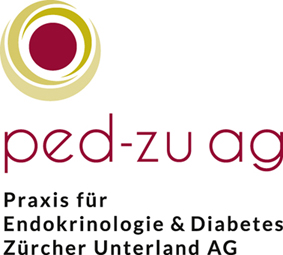 Anmeldung GestationsdiabetesPatientendaten:Name							VornameGeburtsdatumAdresseTelefonKrankenkasse					Vers.-NummerDiagnosenMedikamente und DosierungBisheriges Labor (bitte beilegen)Fragestellung□	Ich wünsche Durchführung oGTT während Schwangerschaft□	Ich wünsche Durchführung oGTT zum postpartalen Screening DM□	Ich wünsche ärztliche Begleitung während Schwangerschaft mit 	GestationsdiabetesDatumUnterschrift und Praxisstempel zuweisender ArztAnmeldung per Fax an 044 515 35 11 oder per E-mail an ped-zu@hin.ch